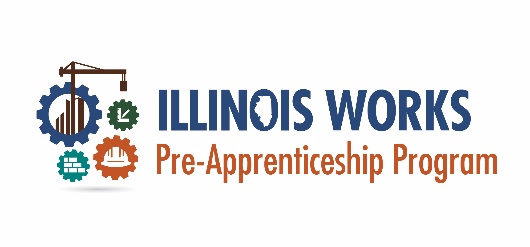 Illinois Works Pre-apprenticeship Program 
Open House Agenda[Time]           Welcome [Time]            Illinois Works Construction Pre-apprenticeship Program                      - Program Design                      - Program Values                       - Eligibility Requirements[Time]             Guest Speaker(s)- Construction Pre-apprenticeship Alumni [Time]            Program Contact Information NameEmail Address Phone Number [Time]            Questions & Answers [Time]            Networking -Light Refreshments Served 